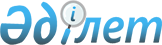 О полномочиях на подписание Соглашения между Правительством Республики Казахстан и Правительством Литовской Республики о сотрудничестве в области борьбы с нарушениями налогового законодательстваПостановление Правительства Республики Казахстан от 18 января 2001 года N 70

      Правительство Республики Казахстан постановляет: 

      1. Уполномочить Кузьменко Сергея Михайловича - Председателя Агентства финансовой полиции Республики Казахстан подписать от имени Правительства Республики Казахстан Соглашение между Правительством Республики Казахстан и Правительством Литовской Республики о сотрудничестве в области борьбы с нарушениями налогового законодательства". 

      Сноска. Пункт 1 - в редакции постановления Правительства РК от 9 апреля 2001 г. N 475 P010475_ . 

      2. Настоящее постановление вступает в силу со дня подписания. 

 

     Премьер-Министр  Республики Казахстан  

(Специалисты: Склярова И.В.,              Умбетова А.М.)      
					© 2012. РГП на ПХВ «Институт законодательства и правовой информации Республики Казахстан» Министерства юстиции Республики Казахстан
				